2020-2021学年上尤溪一中校本作业（五）（专题六12）高二历史一、单选题1．古希腊哲学家大多认为宇宙为非人格的物质本原，事物的存在和运动有其自在的规则性，并不受神的任意支配，而这种规律性可以通过经验观察和理性思辨被发现。这表明，古希腊哲学家A．具有人文精神与理性精神           B．均具有唯物主义的思想C．强调人人生而平等的精神           D．都摆脱了宗教神学束缚2．智者学派认为，一切都可以因时、因地、因人而异，没有不变的道理，一切被人们奉为规矩的常理都可以在辩论中推翻。这一言论的提出A．具有相对主义和辩证法的特征       B．导致雅典民主制弊端日益显现C．挑战了神灵和城邦至上的权威       D．为民主改革提供一定舆论氛围3．苏格拉底与游叙弗伦在王宫前廊相遇，游叙弗伦要告自己的父亲杀人。苏格拉底开始表示不理解，但他相信，游叙弗伦告父亲是有理由的，他之所以做出控告父亲的选择，是因为他的虔诚，即对神无所隐瞒。可见，苏格拉底A．强调神性      B．注重人权       C．倡导民主      D．推崇理性4．苏格拉底创立了独特的问答法，其分为三步：第一步，用诘问的方式使人深入思考问题的本质；第二步，在问答中经过反复诘难和归纳，从而得出明确的定义和概念；第三步，引导学生自己进行思索并得出结论。由此可见，苏格拉底问答法A．具有强烈的人文色彩               B．弥补了智者学派理论上的缺陷C．以否定权威为出发点               D．使理性占据希腊社会主导地位5．公元前45年，罗马演说家西塞罗在《图斯库勒论辩》中说：“苏格拉底首先把哲学从天上召唤下来，寓于城邦之中，甚至引入家庭，迫使哲学思考人生与道德，善与恶。”作者旨在说明苏格拉底重视A．城邦民主政治  B．人文主义精神   C．自我反思成长  D．家庭环境熏陶6．苏格拉底曾说：“所有智慧和理解力的根源包含在这句话中‘人，认识你自己’”。这反映苏格拉底A．强调个人利益至上并创立诡辩学派   B．开始对人本身的哲学认识C．把讨论的重点从自然界转移到社会   D．首先对客观世界进行思考7．柏拉图在其《理想国》中指出，民主制是对大众自由的限制，实行民主制其实只是无政府状态，然后导致专制暴政。亚里士多德在其《政治学》中也指出，民主制远远不是城邦的最好治理方式，更谈不上是穷人的政治。他们的观点反映出A．民主政治不适合雅典城邦           B．雅典民主政治具有明显缺陷C．民众希望扩大民主的社会基础       D．雅典知识分子重视人的价值8．柏拉图在《理想国》中，强调了正义的工具性，说明正义需要树立理性的权威，不能把人仅仅视为有欲望的动物。柏拉图提出这一主张的目的是A．突出人和人性                     B．加强奴隶主统治C．发展商品经济                     D．维护城邦的利益9．中世纪的绘画只能围绕着《圣经》的故事来表现，耶稣、圣母、天使和圣徒的姿态、表情都是固定的。达·芬奇《最后的晚餐》中的人物，包括耶稣，都没有圣光，取而代之的是自然的窗口光；所有人的形态与常人无异。这一变化反映了A．宗教绘画技法的改变               B．绘画摆脱了宗教题材C．绘画揭示了自然人性               D．科学方法融入了艺术10．14世纪中期，黑死病传遍欧洲，给整个欧洲以毁灭性打击。人们通过无数的宗教活动，希望能以忏悔和祈祷来避免瘟疫的继续蔓延，但都无济于事。无路可走的人们开始酗酒玩乐，日夜狂欢，用纵情玩乐忘记身边的痛苦。材料所述现象A．使罗马教会丧失对欧洲的控制       B．促进了欧洲社会的转型和发展C．西方国家的信仰危机开始出现       D．直接导致欧洲宗教运动的兴起11．薄伽丘（1313—1375年）讲述但丁的从政生涯时，认为花如此多的精力和时间在“公众事务”和“荣誉”上是不值得的；而著名人文主义者布鲁尼（13701444年）则将“在共和国政府里为公民服务”视为但丁最重要的美德之一。这一差异说明了A．人文主义者内部存在严重对立       B．文艺复兴斗争目标已转向政治领域C．人文主义思想的内涵有所发展       D．人物评价取决于评价者的阶级立场12．有学者指出：“文艺复兴的产生不能脱离中世纪在各个领域内所取得的成就，当然它并不是这些方面的简单的数的增长，而是有了质的变化。”这里的“质的变化”是指A．弘扬了资产阶级的思想与文化       B．复兴了古希腊罗马文化C．宣扬了中世纪天主教会的思想       D．宗教信仰与抨击专制相结合13．城市的生活与农村不同，市民脱离了土地，逐渐形成了与传统的价值观念相抵触的心理状态。他们……主张宗教宽容，因为不敢和异教徒接触，必然会失去可观的利润；重视理性，因为对行情、国情不作冷静，理智的分析就会遭受破产；崇拜财富，因为财富给他们带来了荣誉和地位。据材料可知A．新航路开辟后理性主义占据主导地位 B．人文主义是对市民思想的提炼和升华C．工业革命后社会拜金主义思潮的举起 D．商品经济的发展推动启蒙运动的发展14．有学者在谈到文艺复兴运动时说：希腊学术复兴的主要收获是，思维方法从迷信教条变为按照逻辑进行独立思考；民族文字诞生的主要收获是以活的白话文代替死的拉丁文；民族文学勃兴的主要收获是文学摆脱教会和教条的束缚。这位学者意在说明文艺复兴运动A．是古典人文主义精神的复兴         B．天主教的影响力逐步消失C．主要影响的群体是知识分子         D．影响了近代科学的产生15．彼特拉克曾说：（意大利市民）“强烈地渴求物质财富、世俗权力、人性之爱、家庭生活，正是他们把意大利打造成了基督教欧洲的最富裕、最文明的地方”。这表明文艺复兴A．具有广泛社会基础                 B．粉碎了人们的宗教信仰C．带来个人主义泛滥                 D．推动了资本主义的发展16．正如詹姆士·斯鲁威尔所说：“虽然许多历史学家，特别是19世纪的历史学家都试图把文艺复兴和意大利人文主义与各种各样的非宗教形式联系起来，但这并不是说，意大利的文艺复兴是非宗教的。”作者所说的这一现象A．表明人文主义者并不反对宗教       B．是当时特定社会环境下的产物C．极大扼制了人文主义思想传播       D．说明文艺复兴起到的作用微弱17．文艺复兴时期，欧洲传统大学除了在数量、地域分布等方面有了较大的发展外，这些大学在指导思想、管理体制、课程和教学内容、科学研究等方面向世俗化、民族化、人文化、科学化、现代化方面进一步发展。材料旨在说明文艺A．以人文主义为核心                 B．标志近代民族国家的形成C．推动了教育近代化                 D．宣传了资产阶级文化思想18．薄伽丘曾说：“穷人家往往也出了不少贤惠的人，帝王家的子弟往往只配放猪牧羊，哪里配管理百姓。”这反映出薄伽丘A．提出推翻封建专制的愿望           B．积极提倡人的个性解放C．追求民主法治的价值理念           D．对人权价值理念的追求19．英国在宗教改革中改用英语为正式语言，代替教会历来使用的拉丁文，1611年出版了钦定版英语《圣经》，在教会内使用。荷兰于1637年规定用荷兰语的“国定版”《圣经》，在荷兰共和国内推进语言标准化以及荷兰语的普遍应用。英、荷两国的做法A．促进了新教观念的传播             B．推动了民族主义的发展C．增强了居民的宗教意识             D．瓦解了天主教会的势力20．马丁·路德曾呼吁：“基督教的贵族应该起来……发号施令，从此不准任何俸禄再落入罗马手中，并且以后一切委任都不得从罗马领受，所有教士职位都应该脱离那暴虐的教皇，并且要恢复地方主教的职权。”这表明马丁·路德主张A．恢复本民族教会的自主权           B．对德国教会组织进行改革C．摆脱基督教对人思想的束缚         D．上帝面前基督教信徒平等21．你认为导致由图1向图2转变的主要原因是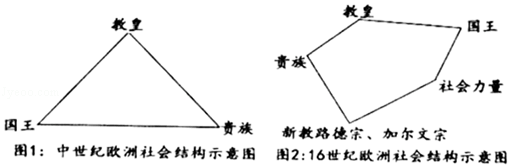 A．罗马教会与欧洲世俗王权矛盾的消除B．资本主义经济的发展和人文主义的推动C．启蒙运动理性主义的影响和促进D．宗教神学思想的影响被驱除出社会领域22．马克垚在《世界文明史》中评论道：“马丁·路德的政治思想既烙有文艺复兴的印记，又体现了对文艺复兴的深化。” “对文艺复兴的深化”主要体现在A．坚持国家权力高于教会             B．认为信仰即可得救C．否定了天主教会的权威             D．主张简化宗教仪式23．马丁·路德说：“告解圣事的中心是悔改，而不是向神父认罪；肉身的苦修和禁欲，若无内心 的忏悔便毫无用处；靠积累功德赎罪也无益，只有基督的功德才能有助于赦罪。”马丁·路德 这样说的目的在于A．否定天主教会存在的合理性         B．号召人们放弃天主教信仰C．鼓动天主教徒退出天主教会         D．批判天主教会，宣传宗教改革24．亨利八世（ 1491—1547）因与王后凯瑟琳离婚遭到罗马教皇拒绝，与罗马教廷决裂，随后进行宗教改革，确认离婚合法。这表明，亨利八世的宗教改革A．是对马丁·路德改革的继承与发展   B．目的是为了解决个人的婚烟问题C．导致罗马教权影响在英国完全消失   D．有利于英国成为完全的民族国家二、材料阅读25．阅读材料，完成下列要求。（12分）欧洲中世纪和近代国家思想之变迁对比——摘编自德国学者伯伦知理《国家学》从材料提取相关信息，自拟论题，并结合世界近代史的内容予以阐述。（要求：观点明确，表述成文，逻辑严密，史论结合。）26、阅读材料，完成下列要求。材料一苏格拉底提出“认识你自己”的箴言，因为他相信，人只有依靠自知之明，才能找到真正的幸福。——摘编自【美】理查徳·塔纳斯《西方思想史》材料二文艺复兴时期的人文主义者认为：人的幸福不在天国而在尘世，不在来世而在现实生活世界，在现实生活世界，凡是人所具有的，我作为人也应该具有。——摘编自韩庆祥、王勤《从文艺复兴“人的发现”到现代“人文精神的反思”》材料三伏尔泰认为，必须要按理性行事，不能让人陷于无知中，挣扎于谬误中，生活在暴政下，过不幸的日子。他们相信，理性的阳光必将冲破迷信与专制的漫漫长夜，给人们带来光明与幸福。因而启蒙思想家所掀起的启蒙运动，使18世纪成为“哲学的时代”“理性的时代”“光明的时代”“批判的时代”。——摘编自李宏图《“理解启蒙运动”的历史》根据材料一并结合所学知识，指出苏格拉底幸福观提出的背景。根据材料二并结合所学知识，评述文艺复兴时期的幸福观。根据材料三并结合所学知识，概括启蒙运动时期幸福观的特点。27．阅读下列材料，回答问题。材料一文艺复兴的艺术家大大削弱了中世纪艺术创作对宗教世界的过度关注，转而关注自然世界和现实经验，促使人们对自然的兴趣日益浓厚。人文主义者对自然进行细致的观察，为培养科学实验者的直接观察能力“提供了敏锐而重要的刺激”。文艺复兴时期经济和商业的发展，削弱了理论家原先对技术工艺的社会偏见，艺术家和工匠也开始积极吸收数学等理论方法来提高他们的技巧。——摘编自郝苑等《论文艺复兴对科学复兴的深刻影响》等根据材料一，概括文艺复兴运动对近代科学发展的影响。材料二近代自然科学的成就对人的思想解放作用是毋庸置疑的。一方面是“自然”的概念取代了“上帝”的概念；另一方面还为人们在世俗的人间重建“天国”提供了工具和视野。法国启蒙思想家们继承近代自然科学的成果，用来分析客观世界，论证资产阶级的权利观和民主制度，在他们的努力下，民主和自由的思想在法国深入人心。——摘编自马世力、膝海键《欧洲近代经济文化史论》等根据材料二，概括自然科学对启蒙运动的推动作用。结合所学知识，指出材料二中“权利观和民主制度”的具体主张。综合上述材料，就科学发展与思想解放的关系谈谈你的认识。28．阅读材料，完成下列要求。材料一严复（1854～1921）于1895年前后陆续翻译了一系列西学名著，其中《天演论》影响最广。《天演论》译自赫胥黎的《进化与伦理》，赫氏认为人类社会伦理更重于进化，否则将导致残酷的弱肉强食，而严复更赞成斯宾塞的社会达尔文主义，认为“天行人治，同归天演”，故略去“伦理”一词及相关内容，且将“进化”另辟导源于《庄子·天运》的“天演”一词。他译英文长句，句次不对而要义无失。严复以“汉（朝）以前字法句法”翻译《天演论》，士大夫们莫不感叹“自中土翻译西书以来，无似此高文雄笔”，其中阐发的“与天争胜”更是引起“深察世变之士”三思。——摘编自王克非《论严复〈天演论〉的翻译》材料二马丁·路德（1483～1546）于1521年着手将《圣经》译为德语，他依据希伯来圣经而非教廷钦定的版本翻译新约。路德按照是否宣讲基督的标准去断定新约书卷的价值，并依此改变传统新约书卷的排列次序。路德翻译时不局限于字面意思，搜集、加工各种德语方言，译文中使用了大量民间谚语。路德译本的《圣经》流畅自然，像散文诗一样优美，阅读它成为当时民众学习德语的重要途径。——摘编自田海华《路德的<圣经>诠释与翻译》根据材料并结合所学知识，概括严复与马丁·路德在翻译上的异同。（16分）（2）根据材料并结合所学知识，指出严复与马丁·路德译著的相同作用。（9分）参考答案单选题1—5ADDAB   6—10BBDCB  11—15CABCD   16—20 BCDBA   21---24BADD二、材料阅读25．示例一  论题：思想解放推动西方近代化论述：在西方中世纪时期，教权高于王权，封建势力强大。随着西方资本主义萌芽和发展，新兴的资产阶级力量随着壮大，要求打破传统教会和封建制度的统治，15－18世纪先后发动了文艺复兴、宗教改革、启蒙运动三次大规模的思想解放运动。通过三场思想解放运动，人文主义、理性主义思想逐渐深入人心，有利于打破教会的宗教束缚，加强了世俗王权的力量，有利于自然科学的产生发展。通过宣扬民主科学自由等启蒙思想，推动欧美资产阶级革命或改革的到来，最终在欧美大陆确立了资本主义制度，西方进入资本主义时代。由此可见，思想解放运动有利于冲击动摇传统的封建统治思想基础，促使新兴资本主义思想的传播发展，推动西方资本主义时代的到来，有利于西方近代化的发展。示例二论题：法治化是民主化的重要保障论述：在传统的西方中世纪时代，宗教统治一切，社会有严格的等级差别，传统封建贵族、教会教士把持一切政治权力，凌驾于法律之上。随着西方资本主义的发展和资产阶级力量的不断壮大，在文艺复兴宗教改革的基础上，人文主义思想得到广泛传播，自然科学得到发展。17、18世纪，启蒙运动后，天赋人权，人民主权，法律面前人人平等等理性主义深入人心，冲击动摇了欧洲传统的封建统治思想基础，有力推动着美国的独立战争，法国大革命等资产阶级革命，世界进入资本主义时代。美国、法国、德国先后确立了《1787年宪法》《人权宣言》《1875年第三共和国宪法》《德意志帝国宪法》等资产阶级法律，最终用法律的形式把资产阶级的革命成果巩固下来。由此可见，在西方资本主义制度的确立发展过程中，法律起到了重要的保障作用。26．（1）背景：商品经济发展；人文主义萌芽；古希腊民主政治发展；智者学派的思想造成个人私欲膨胀。（2）评述：丰富了人文精神内涵；促进了人们思想解放；推动了自然科学发展；促进了资本主义经济发展；但过度追求物质享受导致个人主义、享乐主义盛行等。（3）特点：按理性行事；侧重于反专制、反教会。27．（1）影响：激发探索自然的新风气；有助于培养科学实验者的观察的观察能力；减少社会对技术工艺的偏见；推动科学理论多领域渗透。（2）作用：使人从宗教世界观中解放出来；提供了构建理想性王国的工具和视野。主张：天赋人权；社会契约论；分权制衡；人民主权；法律至上；君主立宪；民主共和等。（3）认识：思想解放推动科学发展；科学发展推动思想解放。28．（1）同：服务于现实需要（借以表达思想主张）；采用意译；从传统文化中汲取营养；译文优美，有较高的文学性；译著广为传播，影响深远。（8分）异：严复追求古雅；马丁·路德力求通俗，其社会影响更加广泛。严复在一定程度上背离了原著本意，马丁·路德尊重《圣经》原典。（8分）（2）作用：打击了封建势力和外来势力的压迫；推动了国内资产阶级政治运动的发生和发展；打破了传统守旧思想的束缚；激发了爱国意识和民族意识；促进了民族文化的发展（对后世的翻译产生了深远的影响）；推动了政治和思想的近代化。（9分）中世纪近代国家由教派之统一为最要。凡异教、无教之徒，不许有政权，且虐待之……教主之位，在国王之上；教士之位，在平民之上，常享特权，免常务。宗教无特权。国家有保护“信教自由”之责任，无论何种教令，不得禁止凌害之……法律下，一切阶级皆平等，教士不能有特优之权。宪制下统治者能以权力临教会。因封建制度之故，国权破碎分离，自神而王，自王而侯、伯，自侯、伯而士，自士而市府，逐渐推移，法律之组织极散漫。国家者，自国民而成者也，但中央统制之权仍存于国家。国民基础，其范围日趋广大。法律亦以国家统一之精神，施平等于全体。代议选举之权，由身份而异，贵族及教士占非常之势力，法律亦因阶级为区别。选举之权，达于人民全体……法律通全国而为一。